УЧРЕЖДЕНИЕ ЗДРАВООХРАНЕНИЯ «ГОРЕЦКАЯ ЦЕНТРАЛЬНАЯ РАЙОННАЯ БОЛЬНИЦА»У ВАС ЕСТЬ ПРАВО НА ПОЛУЧЕНИЕ МЕДИЦИНСКОЙ ПОМОЩИ НА БЕСПЛАТНОЙ И ПЛАТНОЙ ОСНОВЕ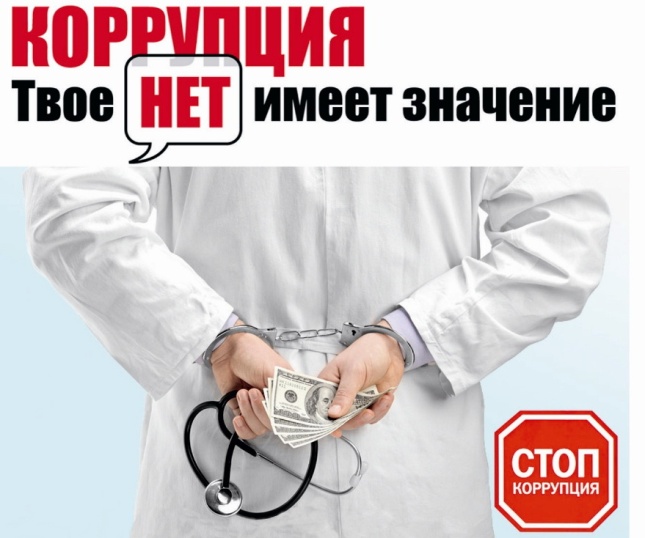 А ЗНАЧИТ, ВАМ ДОЛЖНЫ:БЕСПЛАТНО оказывать медицинскую помощь (в рамках установленных государственных минимальных социальных стандартов в области здравоохранения для граждан Республики Беларусь).ПЛАТНО, по вашему желание, по перечню медицинских услуг, которые могут оказываться за плату, так как они являются дополнительными к гарантированному государством объему бесплатной медицинской помощи.ЕСЛИ МЕДИЦИНСКИЙ РАБОТНИК ГОВОРИТ ВАМ, ЧТО ЗА ВОЗНАГРАЖДЕНИЕ ОН МОЖЕТ ОРГАНИЗОВАТЬ ВАМ:направление в профильное или более престижное медицинское учреждение;более качественную медицинскую услугу; препараты или медицинские материалы;более качественный уход, более комфортную палату, процедуры без очереди...СКОРЕЕ ВСЕГО, ОН ПРОСИТ ВЗЯТКУ!ПОМНИТЕ! ВЫ НЕ ДОЛЖНЫ ПЕРЕДАВАТЬ РАБОТНИКАМ НИКАКИЕ ДЕНЕЖНЫЕ СРЕДСТВА.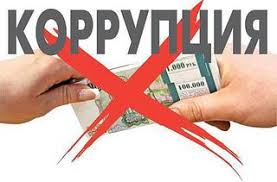 ТЕПЕРЬ МЫ ПОДРОБНО РАССКАЖЕМ, ЧТО ТАКОЕ ВЗЯТКАВзятка – это принятие должностным лицом для себя или для близких материальных ценностей либо приобретение выгод имущественного характера, предоставляемых исключительно в связи с занимаемым им должностным положением, за покровительство или попустительство по службе, благоприятное решение вопросов, входящих в его компетенцию, либо за выполнение или невыполнение в интересах дающего взятку или представляемых им лиц какого-либо действия, которое это лицо должно было или могло совершить с использованием своих служебных полномочий (получение взятки)КАКИЕ БЫВАЮТ ВЗЯТКИбывает взятка-подкуп, когда между тем, кто дает, и тем, кто берет взятку, есть предварительная договоренность.Бывает взятка-благодарность, когда взятка передается за уже совершенное должностным лицом действие или бездействие (законное или незаконное) без предварительной договоренностиЧТО ТОЖЕ СЧИТАЕТСЯ ВЗЯТКОЙЕсли не только должностному лицу, но и его родным и близким передали деньги, ценности или оказали материальные услуги. При этом сотрудник был согласен, не возражал и использовал свои служебные полномочия в пользу того, кто взятку дал.ВЗЯТКА СЧИТАЕТСЯ ПОЛУЧЕННОЙ, КОГДА:Человек её принимает в физическом смысле (берет в руки, кладёт в карман, сумку, портфель, автомобиль).Человек соглашается с её передачей (положили на стол, перечислили на счет).ИТАК, РАБОТНИК МЕДИЦИНСКОГО УЧРЕЖДЕНИЯ ПРОСИТ ВОЗНАГРАЖДЕНИЕ. ВАШИ ДЕЙСТВИЯ?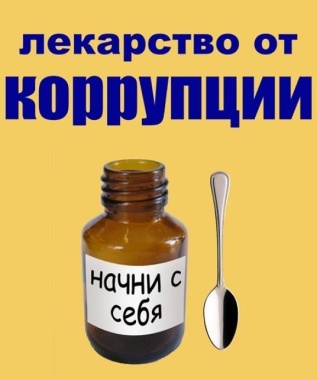 НЕ ПРЕДЛАГАЙТЕ И НЕ ДАВАЙТЕ ВЗЯТКУ!Иначе Вы сами совершаете преступление (статья 431 Уголовного кодекса Республики Беларусь).Выслушайте требования вымогателя, чтобы обратиться в милицию!Когда Вы останетесь один, немедленно звоните в милицию!Если у Вас осталась запись разговора, сохраните ее для передачи в милицию!Всё о взятках в Уголовном кодексе Республики Беларусь: Статья 430 «Получение взятки»Статья 431 «Дача взятки» Статья 432 «Посредничество во взяточничестве»Статья 433 «Принятие незаконного вознаграждения»КУДА ЗВОНИТЬ?Горячая линия Главного управления по здравоохранению Могилёвского областного исполнительного комитета 8 (0222) 27-36-42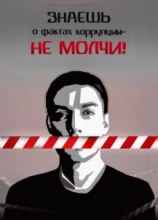 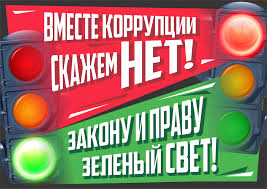 Горячая линияУЗ «Горецкая центральная больница» 8 (0233) 6-20-98,6-34-93, 7-01-62, 7-01-73; 6-27-13